Registration RSVP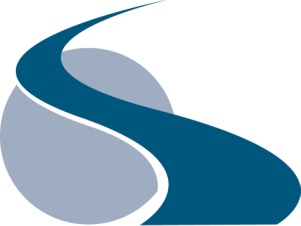 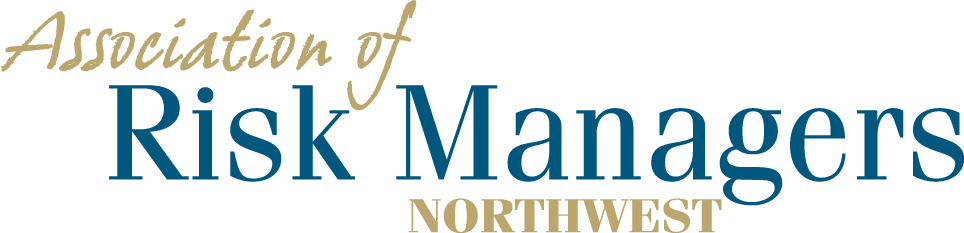 Tuesday and Wednesday March 3rd and 4th, 2020DoubleTree Suites, 16500 Southcenter Parkway, Seattle, WA 98188Please arrange for your overnight accommodations by calling – 1-800-222-8733Rooms have been reserved under Association of Risk Managers Northwest. Please call before February 18th.Guaranteed room rate $189 for a single king or 2 queen beds plus tax.Agency _____________________________________________(Please circle the meals that each person intends to have.) 1._________________________________  3/3  Dinner   3/4  Breakfast   3/4  Lunch2._________________________________    3/3  Dinner   3/4  Breakfast   3/4  Lunch 3._________________________________    3/3  Dinner   3/4  Breakfast   3/4  Lunch4._________________________________    3/3  Dinner   3/4  Breakfast   3/4  LunchRegistration Fee Per/Person = $75              ____________Total Remitted							   ____________Please return registration / RSVP  to AofRM Northwest, by  February 18, 2020Please make checks payable to Association of Risk Managers NorthwestMail remittance to:  Association of Risk Managers  PO Box 6974, Tacoma, WA  98417Include registration / RSVP with your remittanceRemember to arrange for your overight accomodations by February 18, 2020Contact Sue Knobeloch  phone;  253-301-3988, cell, 253-905-5484 ; or sknobeloch@armnw.com with questions